Recommendation Letter for PromotionFrom, Xyla Cash435-4533 Tincidunt Rd.Boise CT 35282(121) 347-008608-10-2019To,David Mathews1011 Malesuada RoadMoscow Kentucky 77382Subject: (	)Dear David Mathews,I (mention your name) am writing this letter to recommend (mention the name of theperson) working as a ------- (mention the job title) since (mention years). Thedepartment and team she is working with are quite happy with his/her work performance and he/she has made an impressive impression on everyone. He/she has undoubtedly the required leadership qualities and skills.The projects he/she has worked on have always been completed on time and successful. Further, the clients have also appreciated the service being provided during the process. He/she is creative and a hard-working employee, and is also known as one of the most helpful among the colleagues. I have believed in her as a team member and think that her contribution towards the project can substantially help the company to grow. I also think that her knowledge and experience makes her an ideal candidate for the promotion.So, I would request you to take a look at his/her credentials and give him/her a chance they deserve.Yours Sincerely, (Signature) Xyla Cash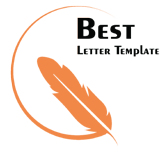 